San Luis Orione 	*  (1872-1940)Fundador de la Obra de la Divina Providenciay de las familias Orionistas en 1872 y 1914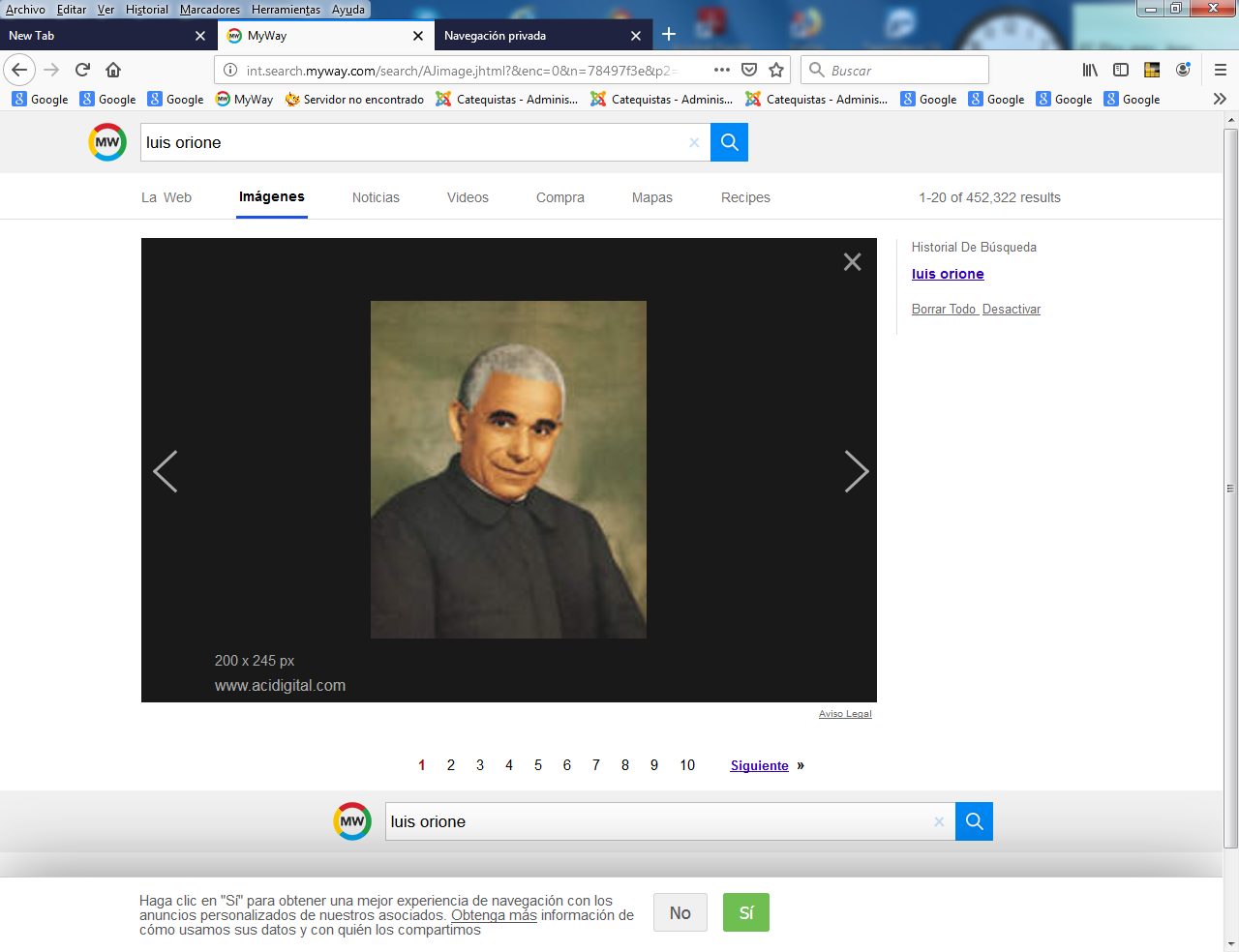   La delicadeza en el trato con la gente y de manera especial con los más necesitados es un rasgo que define al buen catequista. Como este santo sacerdote, enamorado de los pobres y de los necesitados, hay que saber elegir el trato de acogida y de solidaridad que él supo emplear todos los días de su vida. Después podrá venir la instrucción humana y religiosa. ¿Se peude llamar a ellos "precatequesis". No importa el nombre. Es Evangelización   Don Orione es una de las grandes figuras carismáticas de la Historia de la educación cristiana. Su lema, su ideal y su vida estuvieron siempre al servicio incondicional del mensaje evangélico. Su alma estuvo siempre con la juventud. Su campo preferido fueron los pobres. Su amor último le arrastró con pasión hacia Cristo. Su gran riqueza fue la Providencia.   Era una figura tan gigantesca que no podía caber entre los franciscanos antiguos ni entre los salesianos modernos, no porque ambas familias religiosas no tuvieran capacidad para albergar genios en su seno, sino porque Dios es quien marca los caminos y sólo los héroes y los santos son capaces de seguirlos con paz, con libertad y con personalidad propia.    Si algún título mereció en su vida terrena fue el de incansable. Si alguna gracia descubrió en sus tareas fue la fidelidad para cumplir con la Divina voluntad y la fe ciega y absoluta en la Providencia de Dios. Por eso, el rincón italiano que le vio nacer a la vida, al sacerdocio y al apostolado, resultó pequeño para sus anhelos de servicio y para sus palabras encendidas de comprensión y de entrega. Su mensaje de confianza y de amor dio la vuelta al mundo, caminó hacia nuevos continentes, desafió a todas las esferas sociales.   La fuerza de la caridad hace maravillas en los hombres buenos. Si lo buenos son inteligentes, como en el caso de D. Orione, a los milagros de la gracia se añaden los de la naturaleza, que en definitiva también procede de Dios. El lema de D. Orione era: "En nuestras casas no se preguntará a nadie si tiene un nombre. Sólo si tiene un dolor". Este lema esconde todo lo que él pensaba y sentía del hombre y de la vida. Esta frase preferida de su corazón, resume bien todo su espíritu. Es la expresión de la fe en Dios, visto en el necesitado.  Itinerario Biográfico   1872. 23 de Junio. Nace en Pontecurone, Alejandría. Su padre, Victorio Orione, es pavimentador de calles. Su madre, Carolina Feltre, es mujer fuerte y luchadora. Luis, cuarto hijo, recibe el Bautismo al día siguiente de su nacimiento.  1980. Frecuenta la escuela local, pero colabora en los trabajos hogareños.  1885. 4 Septiembre. Ingresa con los Franciscanos de Voghera, con idea de seguir esta vocación. Abandona la casa en Junio siguiente por su mala salud y regresa al hogar.1886. 4 Octubre. Es admitido en el Oratorio de Valdocco (Turín) como alumno para ser salesiano. Conoce a Don Bosco y se encariña con su Obra. Se prepara para el Noviciado. El 31 de Enero de 1888 muere D. Bosco.  1889. 16 de Octubre. Convencido de que su camino no está en los Salesianos, entra en el Seminario de Tortona. Desde el año 1891, obtiene un puesto en la Catedral y vive como guardián de la misma. Tiene más libertad para hacer obras de apostolado entre los niños y jóvenes.  1892. Es todavía seminarista y comienza el apostolado con los jóvenes. Fallece en este año su padre. Inicia el 3 de Julio el Oratorio de S. Luis. Al siguiente año, el 15 de Octubre, abre el primer Colegio en el Barrio de S. Bernardino.  1894. 15 de Octubre. Pasa al Colegio a Sta. Clara, en el centro de Tortona. No inspira confianza por su juventud. El 22 de Diciembre recibe el Subdiaconado.  1895. 9 de Marzo. Recibe el Diaconado. El 13 de Abril es ordenado Sacerdote por su Obispo. Mns. IginoBandi. La primera misa la dice en el Colegio que acababa de fundar.  1898. 15 de Agosto. Inicia la Revista "Obra de la Divina Providencia", que sustituye a otra anterior "La Chispa". En Octubre, el Obispo de Noto, Mns. Blandini, lo llama para hacerse cargo del Colegio de S. Luis y de una Colonia agrícola.  1899. Junio. Abre el Colegio de San Rómulo, en San Remo. Reúne seguidores para cuidar sus colonias. Los llama Eremitas de la Divina Providencia. Siguen la Regla de S. Benito. Los tres primeros toman el Hábito el 30 de Julio en la Abadía de S. Alberto de Brutio.  1902. 10 de Enero. Es recibido por León XIII. Le pide su protección. El 21 de Marzo de 1903 recibe la Aprobación Diocesana. El 12 de Abril hace sus votos.  1905. Abre en Tortona su primera tipografía. En 1906, 9 de Enero, es recibido en audiencia por Pío X. En Marzo de 1908 el mismo Papa le confía una iglesia en la Vía Apia, en Roma. El 25 de Marzo comienza el trabajo en el barrio de este nombre. El 7 de Octubre de 1908 fallece su madre, su gran educadora.  1909. 4 de Enero. Marcha a Sicilia, después del terremoto que asoló la región el 28 de Diciembre anterior. El 18 de Junio es nombrado por Pío X Vicario General de la Diócesis de Messina.  1911. 8 de Diciembre. Adquiere Villa Moffa, para Noviciado de la Obra.  1912. 12 de Abril. Pronuncia sus votos perpetuos ante Pío X. Las vocaciones se multiplican.  1915. 13 de Enero. Se produce el terremoto en Avezzano y en la Mársica. Acude allí. El 29 de Junio organiza la Congregación de la Misioneras de la Caridad.   1919. 27 Diciembre. Abre el Instituto del Sdo. Corazón, en San Severino Marche. En 1920 abre la Casa Campocroche, en Mirano, Venecia. Inicia el Instituto Dante Allighieri, en Tortona.  1921. 30 de Junio. Es recibido por Benedicto XV. El 4 Agosto sale para América del Sur. El 3 de Septiembre envía misioneros a la Colonia Agrícola, de Rafat, en Palestina. Comienza la Casa de Preservación, en Río de Janeiro. Luego, la Escuela y Parroquia de Sda. Familia, en Mar de Plata y el Reformatorio de Marcos Paz, en Buenos Aires.  1923. Primera casa en Polonia. Abre el Instituto Artesanal de Venecia. El 19 de Marzo de 1924 inicia el Pequeño Cottolengo, en Génova.  1925. Julio. Abre la casa de huérfanos de Rodas. El 23 de Octubre de 1926 inicia el Santuario a la Virgen de la Guardia, en Tortona.  1927. 15 de Agosto. Fundación de las Hermanas Adoratrices ciegas, en Tortona. En Octubre de 1928 abre el Seminario de S. Antonio, en Voghera. Inicia en Enero de 1929 el Periódico "Mater Dei" y surge el Patronato Obrero de Montevideo.  1932. Inicia el Instituto San Benito, en Montebello, y la Obra de S. José, en Mar de Plata. Abre la casa de Pontecurone.  1934. 27 de Mayo. Primer Congreso de sus Antiguos Alumnos. Este año se abre la primera casa en EE.UU. El 24 de Septiembre zarpa de nuevo hacia América.  1935. Viaja por las casas de América: Argentina, Brasil, Chile, Uruguay, Paraguay. En 1936 se abren las casas de Inglaterra y de Albania.  1938. 16 de Enero. Se abre el centro de San Felipe Neri, en Roma. El 8 de Noviembre escribía: "Tenemos aquí en Tortona 100 Novicios, 170 Filósofos, más de un centenar ya clérigos". Inicia la Oficina de prensa de la Congregación.  1939. 9 de Febrero. Grave ataque de angina de pecho, estando en Alejandría. Se repone. El 28 de Octubre es recibido en audiencia por Pío XII. El 9 de Febrero de 1940, nuevo ataque de angina de pecho, en la Casa Madre de Tortona. Ultimos Sacramentos.     El 9 de Marzo sale para S. Remo, por consejo de los médicos. El 12 de Marzo, última misa y último telegrama al Papa. Esa noche fallece. Dejaba 820 religiosos, de los cuales 220 eran sacerdotes, y 102 obras en marcha. Las Hermanas eras unas 200. Fue sepultado el día 19 en el Santuario de Tortona.  Fue Beatificado por Juan Pablo II el 26 de Octubre de 1980.Canonizado el 16 de Mayo de 2004por Juan Pablo IIEscritos:  - Artículos múltiples en Revistas.  - La obra de la divina Providencia.  - La Señora de la Guardia de Tortona.  - Cartas.  - Constituciones de las CongregacionesSu pensamiento educativo     Ante todo, Divina Providencia. Este fue el lema que Don Orione vivió a tope a lo largo de su dilatada y audaz trayectoria. Nos puede fallar todo y podemos dudar de todo. Pero de Dios no hay posibilidad de duda, pues El nunca falla y todo es posible en su compañía.   1. "Somos hijos de la Divina Providencia y no nos desesperaremos. No somos de aquellos catastróficos que creen que el mundo terminará mañana. La corrupción y el mal moral son grandes, es verdad, pero pienso y firmemente creo que el último en vencer será Dios y Dios vencerá con su infinita misericordia".         (Carta de 1937)  2. "Las casas de la Divina Providencia nunca deben constituirse de forma jurídica. Las obras que la Divina Providencia hace surgir misericordiosamente a nuestro paso no deben ser oficiales, porque pronto se esterilizarían y no tendrían ya el aroma de la religiosidad. Vivimos tiempos inciertos, sumamente cambiantes y pasionales. Por eso, no pretendo que nuestras obras de caridad se vinculen a hombres o instituciones políticas. Respeto a todos, amo a la Patria... Pero no quiero que el Gobierno entre en nuestras obras de caridad, porque las arruinaría y las deformaría. Tenemos un espíritu diferente."     (Carta a D. Sterpi 15 Octubre 1918)  3. "Oh Santa Providencia, inspiradora y madre de aquella caridad que es la divisa de Cristo y de sus discípulos: Anima, reconforta, recompensa ampliamente en la tierra y en el cielo a todos los que, en el nombre de Dios, hacen de padre, madre, hermanos, hermanas, con los infelices recogidos en el pequeño Cottolengo de Génova."          (Folleto 20 Junio 1927) La Providencia tiene para Don Orione un lenguaje y no es otro que el de la Iglesia. Su gran deseo de servir a la Iglesia le llena el corazón de alegría, pero al mismo tiempo de compromisos. Su clarividente espíritu de fe constituye su motor misterioso de acción. Consciente de que Dios le pide hechos de colaboración, se esfuerza realizarlos.   1. "El fin principal de la Obra es cumplir, con la gracia divina, la voluntad de Dios en la voluntad de San Pedro, el Romano Pontífice. Es emplearse en toda obra de misericordia, en difundir y hacer crecer en el pueblo cristiano, especialmente con la evangelización a los pobres, a los pequeños, a los afligidos con todo mal y dolor, un amor dulcísimo al Vicario de Cristo en la tierra. Tenemos la intención de contribuir a reforzar la unidad de los hijos con el Padre y restablecer la unidad."              (Documento de 1903   2. "Nuestro plan es trabajar para terminar con la confusión de ideas y, por medio de muchas obras de misericordia, reavivar, estrechar y mantener la unidad de los fieles con el Beato Pedro.  Para ello tenemos:    a) la educación de la juventud,    desde la estudiantil hasta la rural;     b) la evangelización de los hombres   según los principios cristianos;     c) la asistencia a los afligidos por  los males y los dolores;     d) cualquier institución para el pueblo".              (Documento Febrero 1904)  3. "El corazón de nuestro santo Padre está lleno de lágrimas y de luto. No debes contristarlo. Tu fe, caridad y devoción de hijo deben ser grandes, más grandes que el resto... Ser más grande y querido por el Señor, en la medida en que seas hijo pequeño y humilde a los pies de la Santa Iglesia, nuestra Madre."       (Carta a Rómulo Murri 1910)  4. "Sostengo, y ahora estoy más convencido que nunca, que la obra de las misiones es santísima y constituye una enorme gracia de Dios el ser llamado a las misiones.    Pero he aprendido también que es una obra ardua y peligrosa y que requiere suma prudencia para hacerla."         (Carta de 1921)5. "Os pido que viváis siempre humildes y pequeños a los pies de la Iglesia, como niños, con actitud plena de mente, de corazón, de obras, con abandono total a los pies del Obispo de la Iglesia. Y no os digo del Papa porque, cuando se dice de los Obispos, se dice a fortiori del Papa, que es el Obispo de los Obispos, el dulce Cristo en la tierra." (1940. En las últimas "Buenas noches)	 6. "¿Qué es lo que hoy nos falta un poco a todos para dedicarnos, en el nombre de Dios y unión con Cristo, para salvar al mundo y evitar que el pueblo se aleje de la Iglesia? ¿Qué es lo que nos falta para que la caridad, la verdad y la justicia no sean vencidas? La fe. No seamos espíritus pobres. ¡Tengamos más fe!" (Acción y contemplación 81)	   Un corazón celoso y universal, abierto y dinámico, no podía por menos que poseer una singular y privilegiada sensibilidad hacia los tiempos nuevos que le tocaron vivir. Adaptación, valentía, flexibilidad, audacia, sentido de vanguardia, son ideas y actitudes que fluyen sin cesar en él.  1. "Los tiempos corren velozmente y están un poco cambiados. Nosotros, en todo lo que no choque con la doctrina, con la vida cristiana y con la Iglesia, debemos ir y caminar a la cabeza de los tiempos y de los pueblos, no a la cola, y sin dejarnos arrastrar.   Para poder ganar y llevar los pueblos y la juventud a la Iglesia y a Cristo es necesario caminar a la cabeza. Entonces suprimiremos el abismo que se va haciendo entre el pueblo y Dios, entre el pueblo y la Iglesia."    (Cit. en Acción y Contemplación p. 92)  2. "Es necesario ir al pueblo, hacerse matar, pero volverlo cristiano. Que la autoridades no se hagan ilusiones; no llegarán a nada con las bayonetas y con las cárceles; por el contrario, será peor. El primer deber lo tenemos nosotros, los sacerdotes. Hemos de ser verdaderos cris tianos,  si queremos que los demás sea".   (Escrito. 2 Mayo 1917)  3. "Jóvenes, consagrad vuestra actividad al programa social cristiano... Lanzaos entre el pueblo y trabajad para su mejoramiento social y económico.   Consolad de modo especial a los más necesitados y a los más abandonados...   Cooperad con todas vuestras fuerzas en el ascenso de las multitudes hacia Jesucristo, el Señor."   (Discurso. Julio 1935. Argentina)  4. "Vivimos en un período de transición de la humanidad. Es la hora de la democracia y de la soberanía de los poderes populares. La Iglesia ha bendecido a los Longobardos y los ha hecho civilizados.   Ha bendecido a los salvajes y ha roto sus cadenas. Ahora la democracia avanza y, no temamos, la Iglesia la sabrá dar el bautismo. Ella sola está segura de ir por los caminos de la Providencia de Dios." (Carta 1905)  5. "El día en que Roma contemple sobre la histórica colina de Monte Mario un conjunto de jóvenes llenos de fe y de fortaleza, florecientes de vida y de virtud, ebrios de aire puro, de azul, de sol y de amor a todo lo bello, elevado y santo, ese día Roma será grande.   El día en que Roma abra sus puertas a una juventud amante del trabajo del campo, educada en el gusto y en la práctica de la agricultura moderna, decidida a arar, plantar, podar, desmochar y luego cosechar festivamente las mieses y los frutos, será un día feliz para la Patria.    Y, a partir de la instauración de los grandes principios de la familia cristiana y del trabajo ordenado, a partir sobre todo de Cristo, que será sembrado en los surcos abiertos de las almas, se esperará la prosperidad y el acierto, luego de deponer gloriosamente las armas."                        (Artículo de 1900)   6. "El tiempo parece ser insuficiente ya para irradiar el espíritu de Jesucristo y del Evangelio en el pueblo. Es necesario descender, ir hacia el pueblo, hacia la juventud, hacia los pobres, los ignorantes, los sin fe, los que sufren... y vivir con ellos, fatigarse, trabajar, sufrir, sentir con ellos para poder infundirles el espíritu de Jesucristo."        (Carta de 1915)	   Una de las inquietudes pedagógicas más significativas de Don Orione fue la claridad de Doctrina cristiana. Amaba con pasión la verdad y quería que todos vivieran en ella. Con la ignorancia no se va más que a la superstición. Inteligente y clarividente, sabía lo que significaba en la vida tener ideas y juicios claros y el riesgo que suponía para los corazones la piedad mal ilustrada.  1. "La ignorancia no nos hará santos. Mucho nos ayudará a llegar a Dios no solamente la virtud, la humildad, la caridad, sino también la ciencia de Dios." 		(Carta 9 Julio 1935)  2. "Tened presente que no estudiáis para vosotros ni para mí ni para el mundo. Vosotros estáis llamados a ser los verdaderos discípulos de Jesucristo. Estáis llamados a ser la verdadera luz del mundo."      (Carta 14 Marzo 1897)  3. "Nuestra Congregación tiene necesidadde fe, de caridad, de apostolado para las almas, sino también una fuerza doctrinal, de sana y purísima doctrina filosófica y teológica." (Carta 9 Julio 1935)  4. "Os pido por el Señor y os suplico que os alcéis con mano fuerte y dulce para defender el depósito de la fe y que convoquéis, en torno a la Santa Sede, a los jóvenes que os veneran y que se pierden en pequeñeces. No hay que mirar los defectos de fulano o zutano, pues el amor por la Madre (Iglesia) lo repara todo.  ¿Por qué perderse en bagatelas y no usar un manto de caridad que lo cubra todo?" (Carta al P. Genocchi 1910)  5. "La raíz de lo malo que he notado en algunos es una cierta vanidad, una cierta ligereza y un espíritu de contradicción y falta de caridad. En vuestro hablar, debéis ser dulces y nunca, nunca, pero que nunca, usar con los compañeros la acritud o la obstinación."             (Carta. Tortona. 9 Mayo 1914)	    El amor a las personas de los alumnos es condición para hace labor espiritual y humana en ellos. Es en la comprensión humana y, sobre todo en el amor divino, la fuerza más viva de la acción educadora. Un corazón como el de Don Orione no era capaz más que de mirar todas las cosas desde el amor y en el amor estaba su incontenible riqueza.  1. "Tener siempre para todos y para cada uno bellas palabras, buenas palabras. Jugad con ellos, trabajad con ellos, rezad con ellos. Muchos se enmendarán. No hay terreno ingrato o estéril que, por medio de una larga paciencia, no se pueda finalmente convertir en fruto. Así es el hombre."  (Carta 14 Octubre 1939)  2. "Adoptamos el sistema de educación cristiana empleado por Don Bosco, mi confesor y padre en Cristo y mi mejor guía en este terreno.   Es método sabio, llamado sistema preventivo, y queremos aplicarlo escrupulosamente para ejercer una influencia eficaz en el corazón de nuestros queridos alumnos.   Pero este plan no lo dice todo, ya que no es completo, y no me parece tampoco suficiente o no es realizado por todos de modo conveniente.   A nuestro sistema lo llamaremos paternocristiano. Hacerse amar antes que hacerse temer, obtenerlo todo por amor y nada por la fuerza. Hacerse amar por Jesucristo para hacerse temer. El Evangelio es el tratado de pedagogía y de didáctica más sublime que existe."                  (Cartas. Vol 1. 241)  3. "No se siembra nunca en vano a Jesucristo en el corazón de la juventud. Puede parecer que Cristo esté sepultado. Pero El es un muerto que siempre, tarde o temprano, resucita.   Tened el valor de sembrar el bien, la educación católica e italiana que habéis recibido. El mundo tiene extrema necesidad de fe, de honestidad, de virtud."	   (A los Antiguos Alumnos 1934)   El verdadero centro de este insigne educador de  hombres fue siempre el mundo de los necesitados. "No quiero morir entre palmas, sino entre los pobres", sería uno de sus últimos deseos. Pero, para llegar a él, hubo de palparlo muchas veces antes. Don Orione fue toda su vida mensajero de los pobres.  1. "¿Qué quiere decir desposarse con la pobreza, como hizo San Francisco de Asís? Quiere decir encarnar en nosotros la vida de los más pobres, de los más abandonados, de los más desvalidos, de lo afligidos... en nuestros hermanos. Quiere decir, holocausto de uno mismo por los humildes, los leprosos... Consagrar la vida en favor de la gente más pobre, por tantos afligidos y desvalidos que son nuestros hermanos y que el mundo considera como cacharros rotos, como desechos de la sociedad..." (Carta de 1929) 2. "La finalidad del sacerdote es salvar las almas y correr detrás, especialmente, de las que, al alejarse de Dios, se van perdiendo. A ellas les debo una actitud preferencial, no de ternura, sino de paternal ayuda para su regreso, dejando de lado, si es preciso, las otras almas menos necesitadas. Jesús no vino para los justos, sino para los pecadores".             (Art. En el Evangelio. 1917) 3. "Nuestra preferencia será siempre por los huérfanos. Por ellos daremos la vida. Después de Dios y de la Iglesia, por ellos serán nuestras mejores energías, nuestros afectos más puros del corazón."        (Carta de 1908)    El apostolado de las vocaciones apostólicas y sacerdotales lo tuvo muy clavado en su corazón el gran educador que fue D. Orione. Supo que en el cultivo sereno de los jóvenes misioneros y sacerdotes se encerraba el secreto de un apostolado de eficacia. Por eso, porque era consciente de que la mies es mucha y los obreros son pocos", hizo lo posible por aumentar sus seguidores entre los jóvenes. En consecuencia, se propuso ante todo preparar buenos misioneros para llenar el mundo de amor.  1. "Si yo supiera que, si me muero hoy, surgiría de mi tumba una vocación, pediría que Dios que me llamase.   Me bastaría tener otro sacerdote más joven que yo y que continuase durante un tiempo más el ministerio sacerdotal."         (Nota de su enfermedad. 1926)  2. "Tengo pocas ambiciones, pero ésta la tengo: ser sacerdote de las vocaciones. Por las vocaciones de los muchachos pobres, ¡cuánto he caminado!   He subido muchas escaleras. He golpeado en muchas puertas. He padecido hambre, sed, humillaciones dolorosísimas y todavía me parecen bizcochitos de Dios.   Me he llenado de deudas, pero la Divina Providencia no ha permitido nunca que me constituyese en quiebra.   Sería una gran gracia para mí si Jesucristo me concediese ir mendigando el pan hasta el último día de mi vida en favor de las vocaciones."          (Carta de 1909)  3. "Busco en especial a aquellos jovencitos que muestren deseos de hacerse sacerdotes o Hermanos coadjutores y que estén dispuestos, con el consentimiento de sus familias, a formar parte de esta naciente Congregación."         (Circular 5 Septiembre 1920)  4. "Que sean promovidos a la ordenación sólo los que tengan verdadero espíritu de fe. Agitad la planta y haced caer las hojas que no estén bien sostenidas...   Liberad a la Congregación de gentes aprovechadas y de sanguijuelas.   Los ambiguos dañan a los demás y perjudican terriblemente. Son como, los enfermos, contagiosos."        (Carta Mayo 1935)  5. "Trabajadores y trabajadoras del arrozal, en nombre de Cristo que nació pobre y murió pobre, que entre los pobres vivió y que trabajó como vosotros amando a los pobres, ha sonado vuestra hora de insurrección. Levantad vuestro corazón y vuestra esperanza."        (Proclama 18 Mayo 1919)